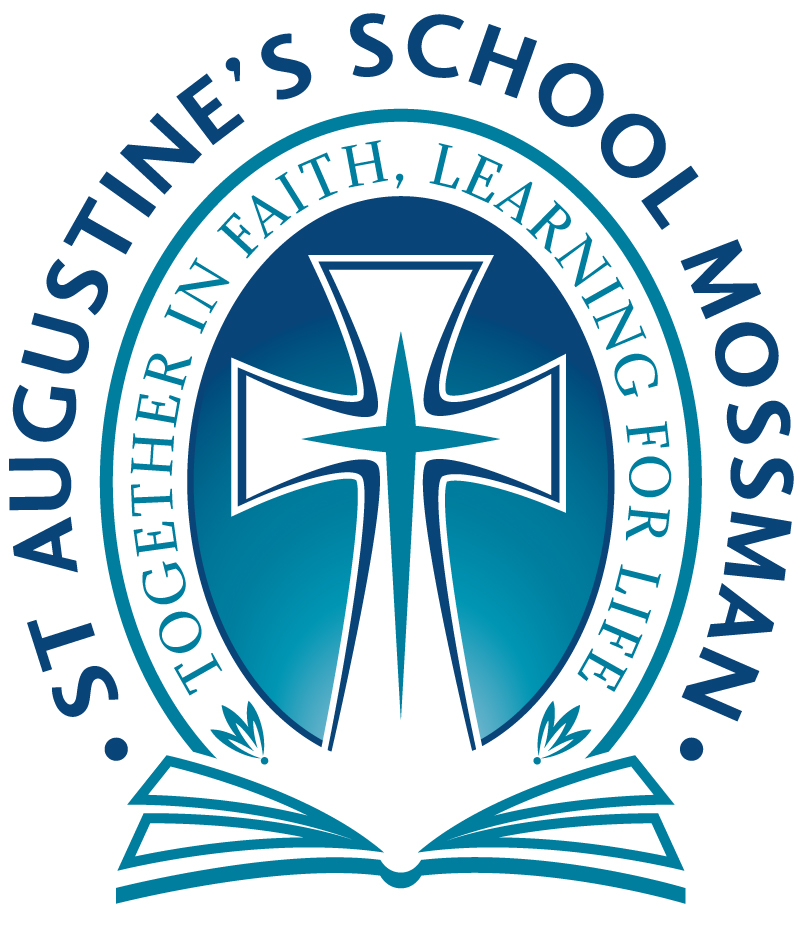 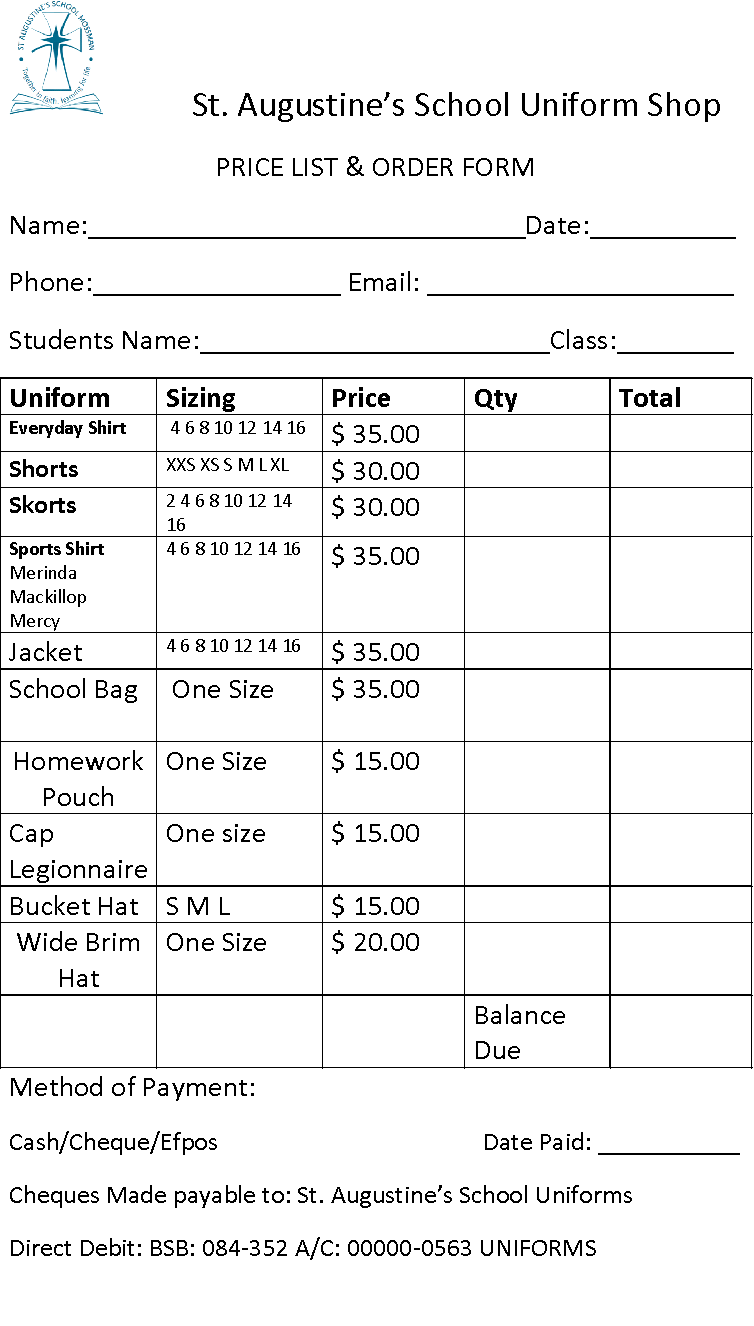 St Augustine’s Uniform Order Form  2019